Załącznik nr 1 – pisemne sprawozdanie sędziego głównego z regat – forma elektronicznaZałącznik nr 2 – dokumentacja fotograficzna regat – forma elektronicznaZałącznik nr 3 – materiały promujące regaty (plakaty, ulotki, foldery itp.) – forma elektronicznaWyrażam zgodę na przetwarzanie danych osobowych zawartych w niniejszym formularzu dla celów wynikających z jego realizacji, przez administratora danych osobowych – Polski Związek Żeglarski z siedzibą w Warszawie przy al. ks. J. Poniatowskiego 1. Zostałam/em pouczona/y, iż podanie danych jest dobrowolne, lecz konieczne do realizacji konkursu oraz że w każdym momencie przysługuje mi prawo dostępu do treści danych oraz ich poprawiania. Wyrażam zgodę na publikację wyników konkursu na stronie internetowej Polskiego Związku Żeglarskiego oraz wykonanie kopii elektronicznej udostępnionych materiałów i zamieszczenie ich w wydawnictwach Związku.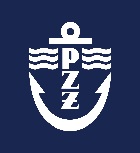 NAGRODA POLSKIEGO ZWIĄZKU ŻEGLARSKIEGOBŁĘKITNY SPINAKERKATEGORIA ŚRÓDLĄDOWE REGATY ROKUFORMULARZ ZGŁOSZENIOWYDane zgłaszającego:Imię: .............................................. Nazwisko: ............................................................................................Okręgowy Związek Żeglarski / inna organizacja członkowska PZŻ: nazwa: .........................................................................................................................................................adres: ...........................................................................................................................................................telefon: ................................................................... e-mail: .........................................................................Dane zgłaszającego:Imię: .............................................. Nazwisko: ............................................................................................Okręgowy Związek Żeglarski / inna organizacja członkowska PZŻ: nazwa: .........................................................................................................................................................adres: ...........................................................................................................................................................telefon: ................................................................... e-mail: .........................................................................Dane regat:Nazwa regat: ................................................................................................................................................Termin i miejsce/akwen regat: ...................................................................................................................... Organizator: imię i nazwisko/nazwa: ..................................................................................................................................adres: ............................................................................................................................................................telefon: ....................................... e-mail: ................................................ www: ……………..........................Współorganizatorzy: …………………………..................................................................................................................................Komandor regat (imię i nazwisko): …………………………………………………………………………………telefon: .............................................................. e-mail: ..............................................................................Sędzia główny regat (imię i nazwisko): ……………………………………………………………………………telefon: .............................................................. e-mail: ..............................................................................Od kiedy są organizowane: …………………………………………………………………………………………Klasy jachtów uczestniczących w regatach: ………………………………………………………………………Liczba jachtów: ………………………….…………... Liczba uczestników: ………………………………………Dane regat:Nazwa regat: ................................................................................................................................................Termin i miejsce/akwen regat: ...................................................................................................................... Organizator: imię i nazwisko/nazwa: ..................................................................................................................................adres: ............................................................................................................................................................telefon: ....................................... e-mail: ................................................ www: ……………..........................Współorganizatorzy: …………………………..................................................................................................................................Komandor regat (imię i nazwisko): …………………………………………………………………………………telefon: .............................................................. e-mail: ..............................................................................Sędzia główny regat (imię i nazwisko): ……………………………………………………………………………telefon: .............................................................. e-mail: ..............................................................................Od kiedy są organizowane: …………………………………………………………………………………………Klasy jachtów uczestniczących w regatach: ………………………………………………………………………Liczba jachtów: ………………………….…………... Liczba uczestników: ………………………………………Informacje dodatkowe: ..................................................................................................................................................................................................................................................................................................................................................................................................................................................................................................................miejscowość, datapodpis osoby/osób upoważnionej/ych do reprezentowania zgłaszającegoADNOTACJE URZĘDOWE (wypełnia Komisja ds. Żeglarstwa Amatorskiego PZŻ):ADNOTACJE URZĘDOWE (wypełnia Komisja ds. Żeglarstwa Amatorskiego PZŻ):Formularz zgłoszeniowy i dokumentację przyjęto dn.:Formularz zgłoszeniowy i dokumentację przyjęto dn.:data, podpisWyniki rozstrzygnięcia konkursu: Wyniki rozstrzygnięcia konkursu: data, podpis